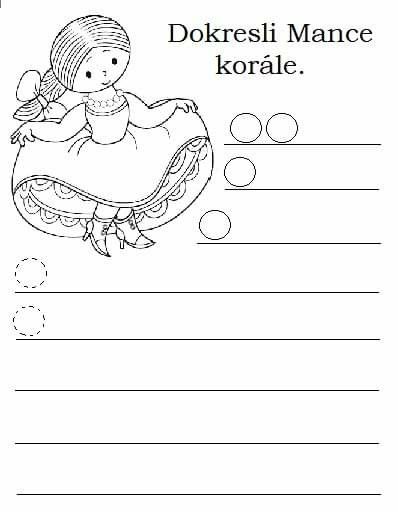 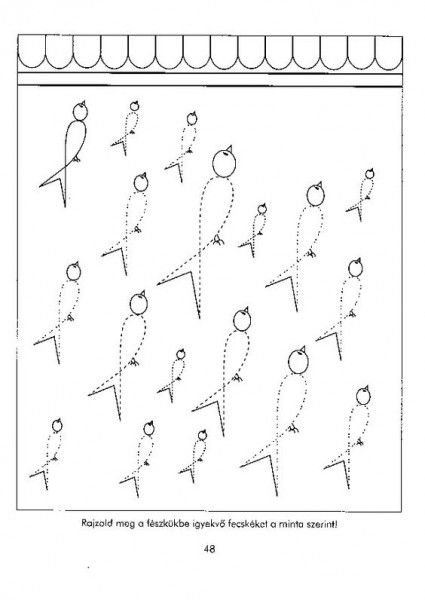 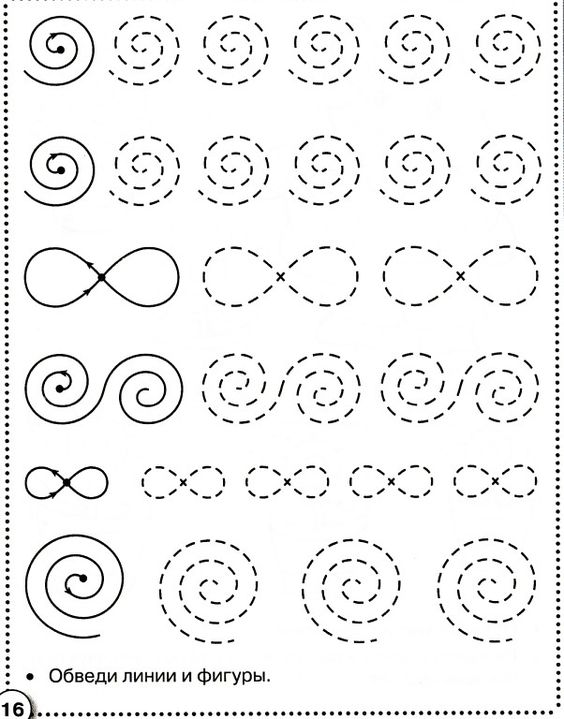 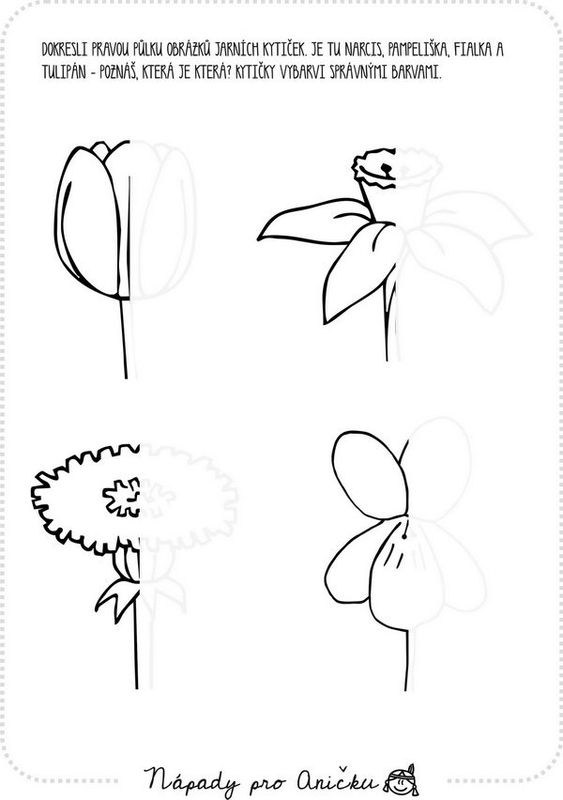 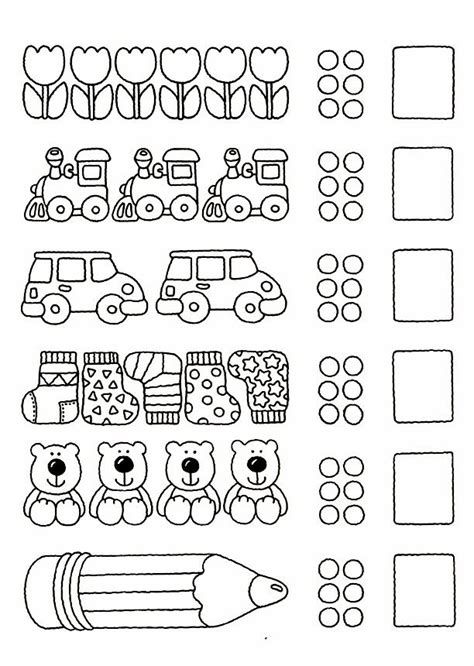 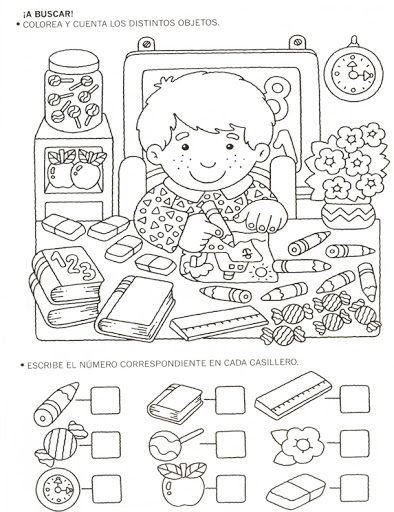  7 rozdílů 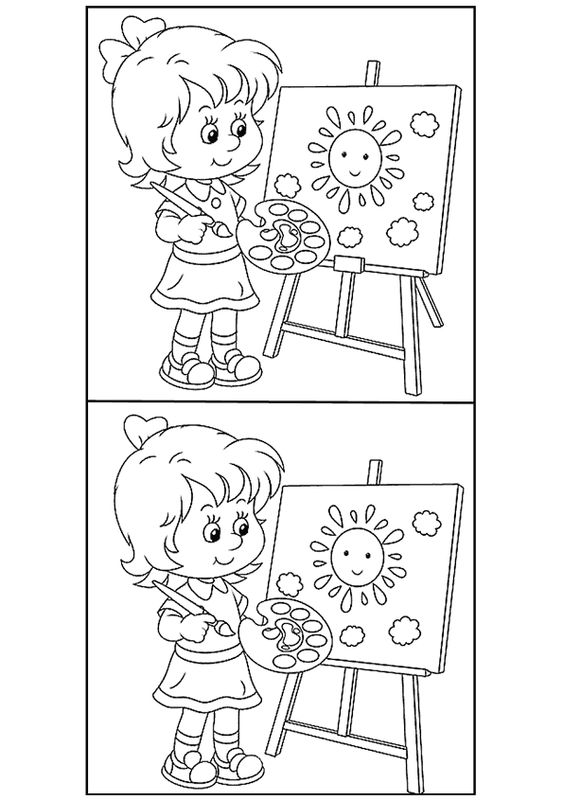 